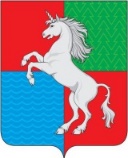 АДМИНИСТРАЦИЯ ГОРОДСКОГО ОКРУГАГОРОД ВЫКСА НИЖЕГОРОДСКОЙ ОБЛАСТИП О С Т А Н О В Л Е Н И Е_22.03.2021_						                                      __675__О внесении изменений в постановление администрации городского округа город ВыксаНижегородской областиот 12 февраля 2020 года № 312 «Об утверждениисхем границ прилегающих территорийв городском округе город Выкса Нижегородской области»Администрация городского округа город Выкса Нижегородской области постановляет:Внести в приложение к постановлению администрации городского округа город Выкса Нижегородской области от 12 февраля 2020 года № 312 «Об утверждении границ прилегающих территорий в городском округе город Выкса Нижегородской области» (в редакции постановления администрации от 23.11.2020 №2566) изменения, изложив позиции 2-3 в следующей редакции:2.  Отделу муниципального контроля администрации городского округа город Выкса Нижегородской области (Бызова О.П.) направить схемы границ прилегающих территорий в городском округе город Выкса Нижегородской области в отдел архитектуры и градостроительства управления архитектуры, градостроительства и ремонта администрации городского округа город Выкса Нижегородской области для размещения в информационной системе обеспечения градостроительной деятельности.          3.  Настоящее постановление вступает в силу со дня его официального опубликования.  Глава местного самоуправления 	                                             В.В.Кочетков2Торговый объектг.Выкса, ул.Лизы Чайкиной, зд.4а52:52:0020502:16882Приложение 2 к схеме3Торговый объектг.Выкса, ул.Лизы Чайкиной, зд.452:52:0020502:3187Приложение 3 к схеме